Radviliškio Vaižganto progimnazijos ugdymo karjerai diena „Šok į tėvų klumpes 2024“Radviliškio  Vaižganto progimnazija kasmet dalyvauja respublikinėje visuotinėje iniciatyvoje „Šok į tėvų klumpes“, kurios metu mokiniai artimiau susipažįsta su įvairiomis profesijomis, vyksta į savo tėvų ar globėjų, kitų artimųjų darbovietes.Gegužės 10 – osios diena buvo labai aktyvi, vyko daug įdomių karjeros veiklinimo susitikimų, kurių metu mokiniai, virtualiai ir realiai dalyvaudami veiklose, pažino įvairias užimtumo sritis, profesijų ypatumus ir karjerosgalimybes.Vaižgantiečiai pasklido po visą miestą, susipažino su įvairiomis profesijomis. Penktokai važiavo traukiniu į Šiaulių Geležinkelio muziejų, apsilankė Baltų centre. Šeštokai lankėsi seniūnijoje, susipažino, kokia technika prižiūri mūsų miestą, buvo leista net išbandyti jas, o kultūros rūmuose, susipažinę su renginių organizatoriumi Gabrieliumi, garso įrašų studijoje pabandė dainuoti, groti įvairiais instrumentais, gaminosi amuletus, aplankė Teismo rūmus ir Dailės mokyklą. Septintokai lankėsi Šiaulių apskrities vaiko teisių apsaugos centre, sporto klube ,,Body Lab'', Turizmo cente ir vairavimo mokykloje ,,Autoreidas''. Aštuntų klasių mokiniai lankėsi Radviliškio technologijų ir verslo mokymo centre. Daug sužinoję, ,,pasimatavę'' profesijas, mokykloje atlikę dienos veiklų refleksijas, mokiniai išskubėjo į spalvingą savaitgalį.Radviliškio Vaižganto progimnazijos karjeros   ugdymo specialistė Irina Kareivienė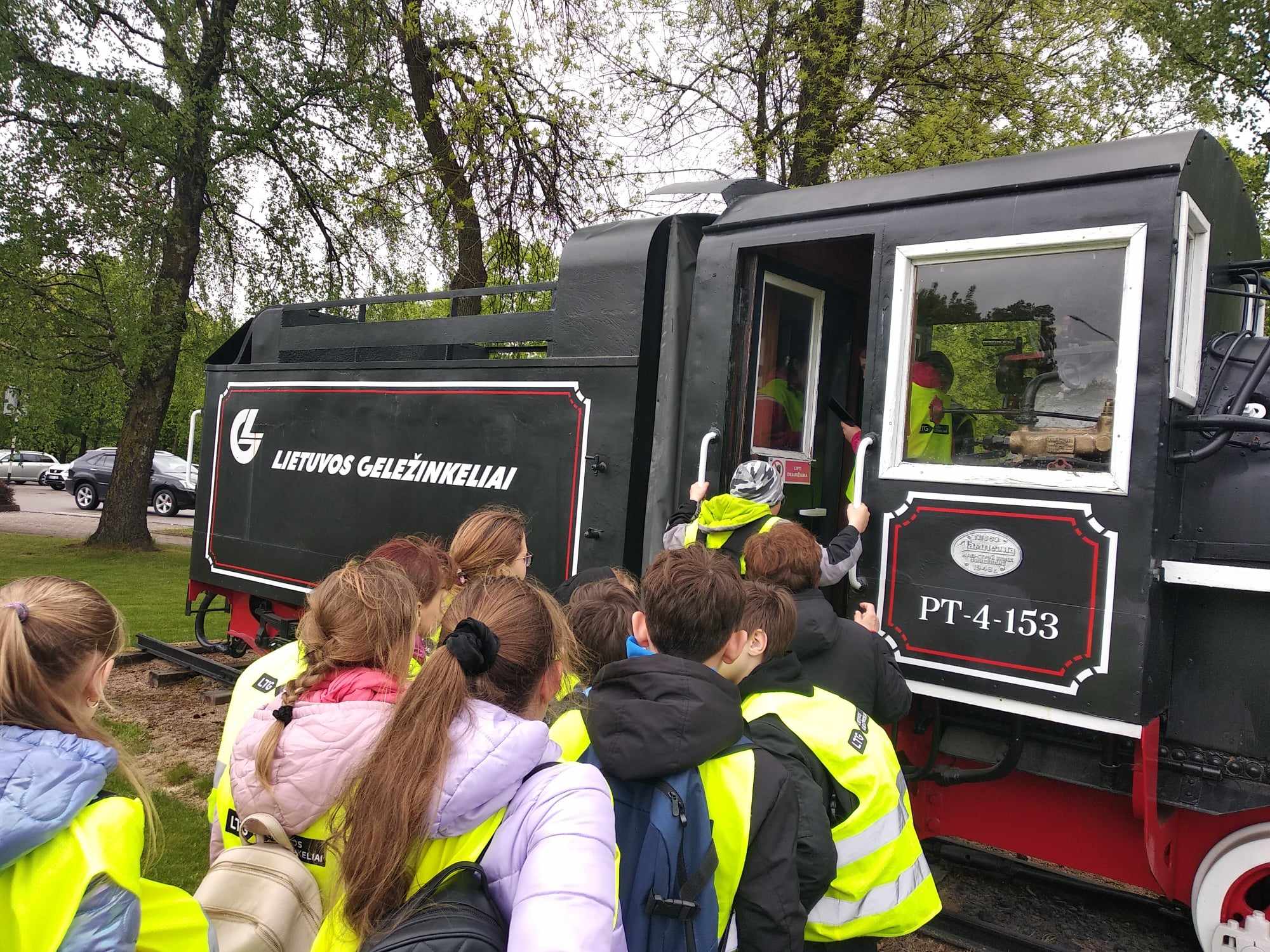 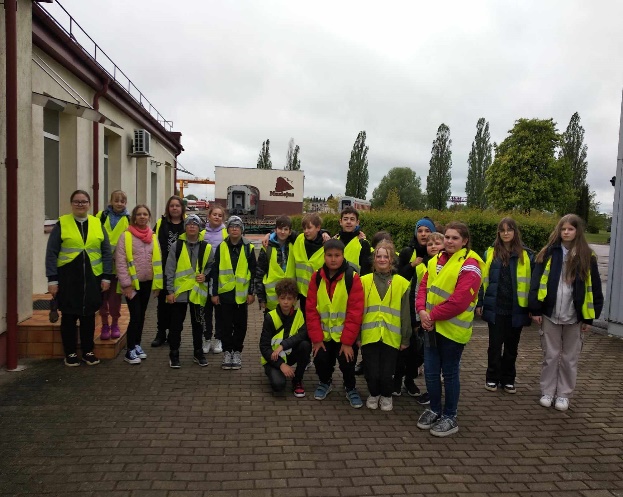 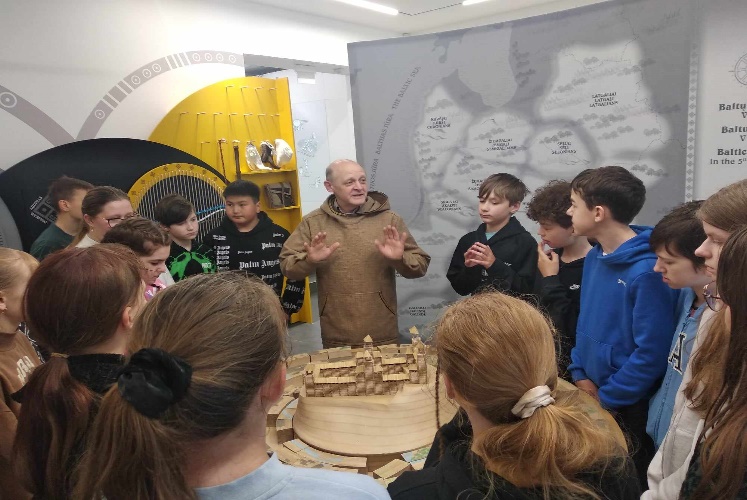 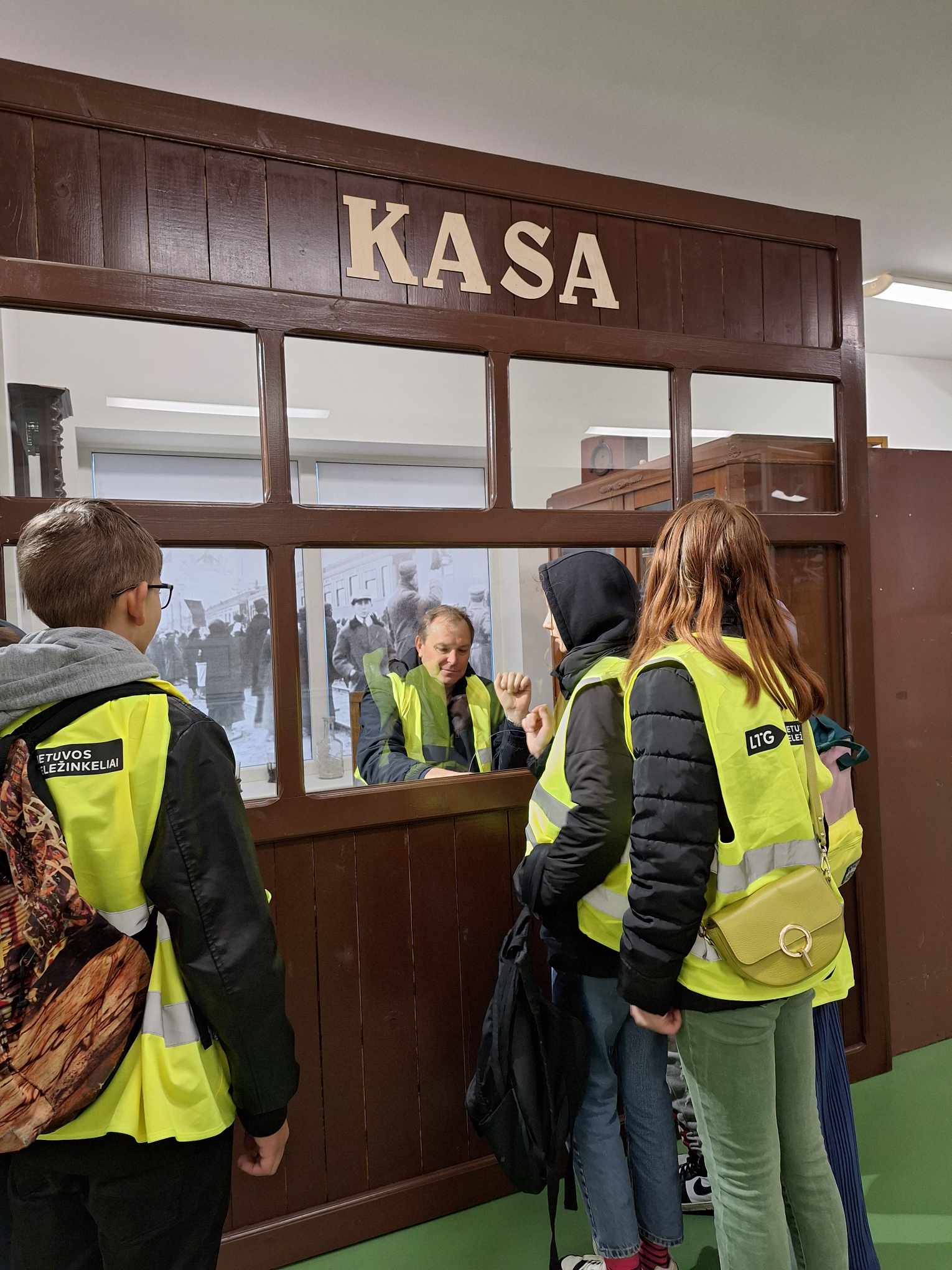 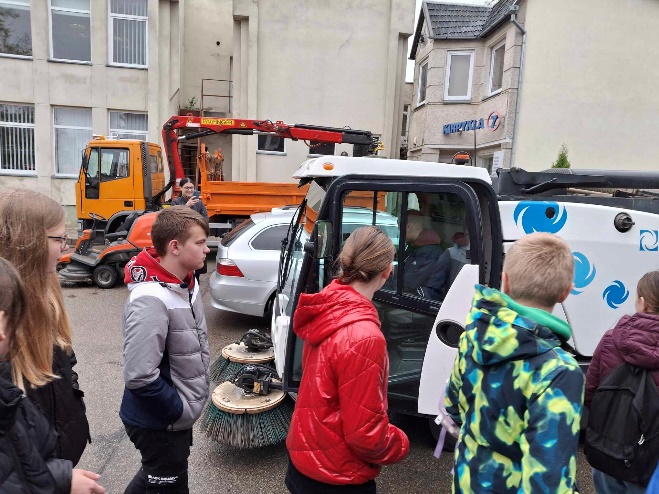 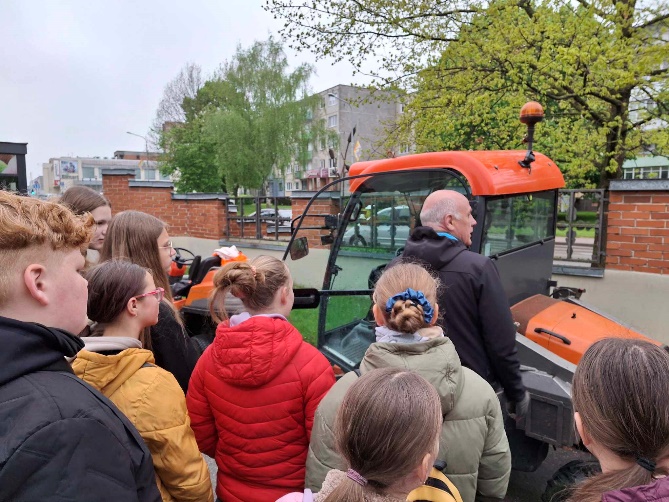 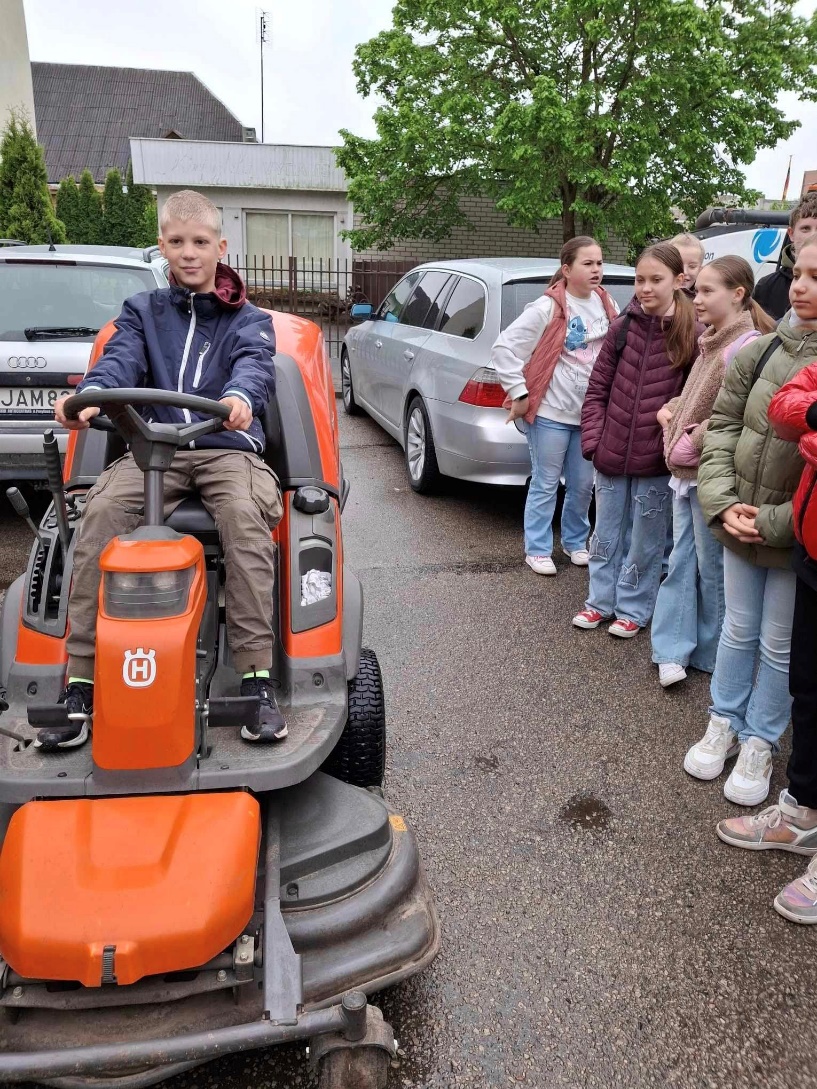 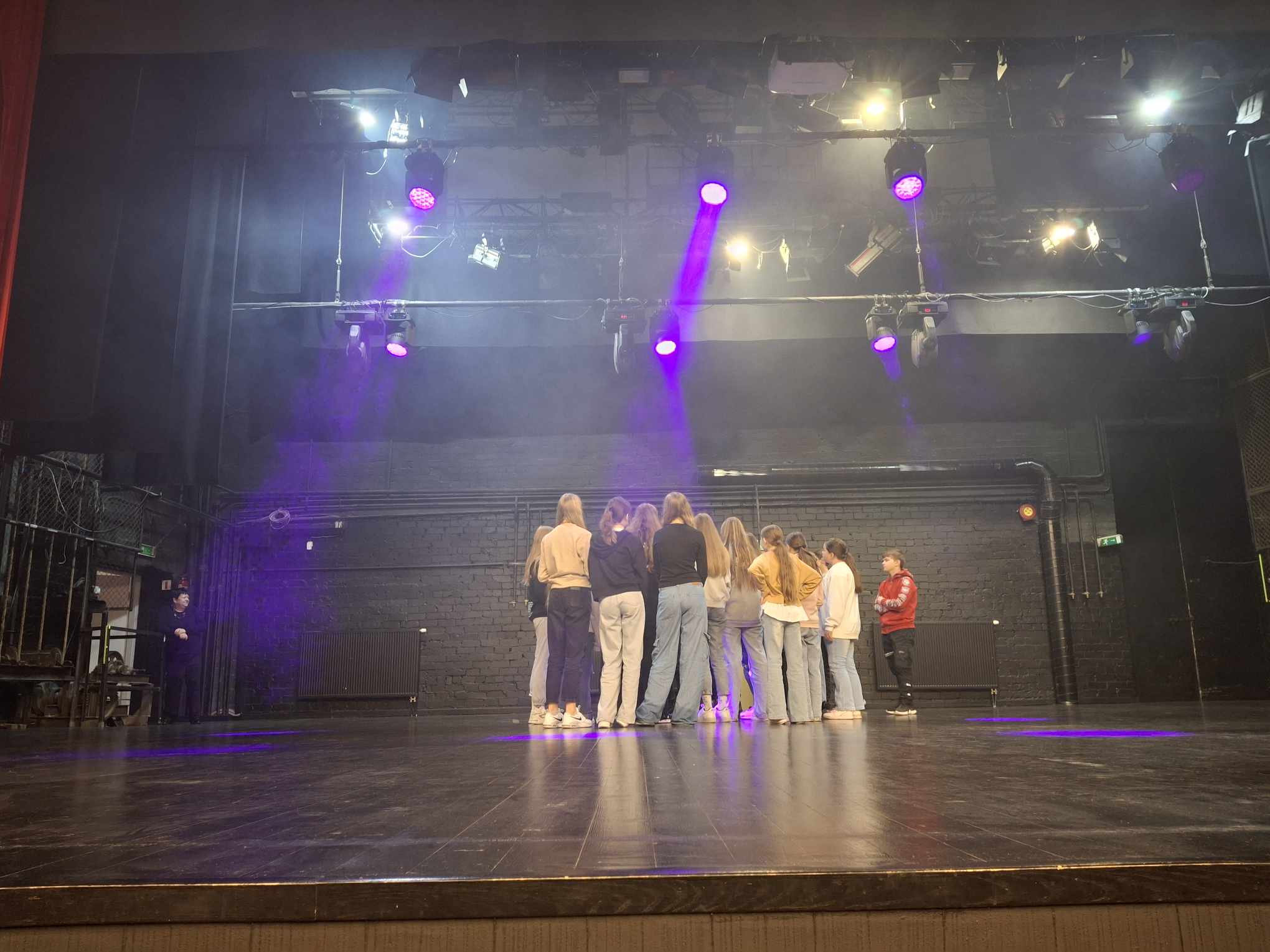 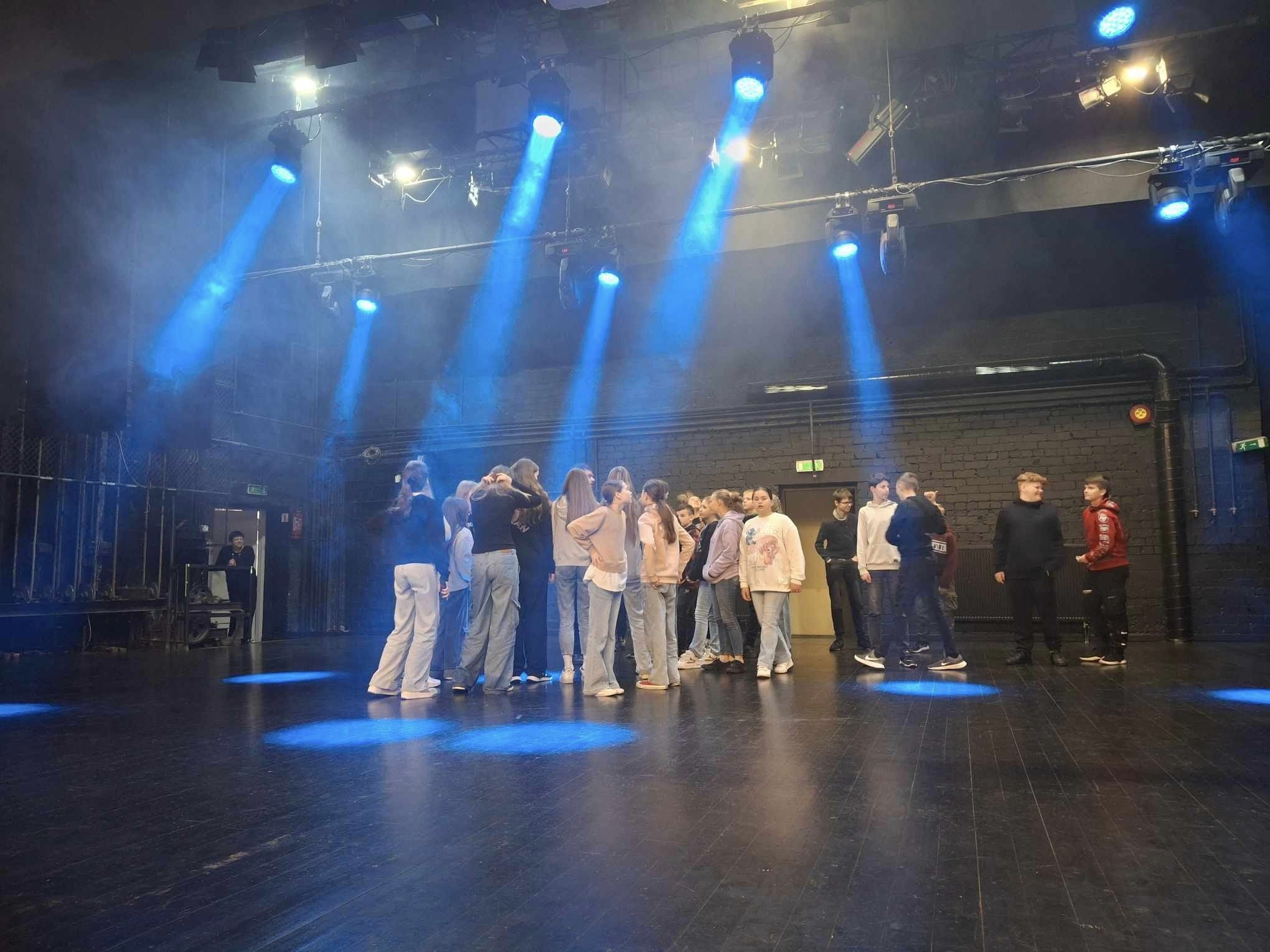 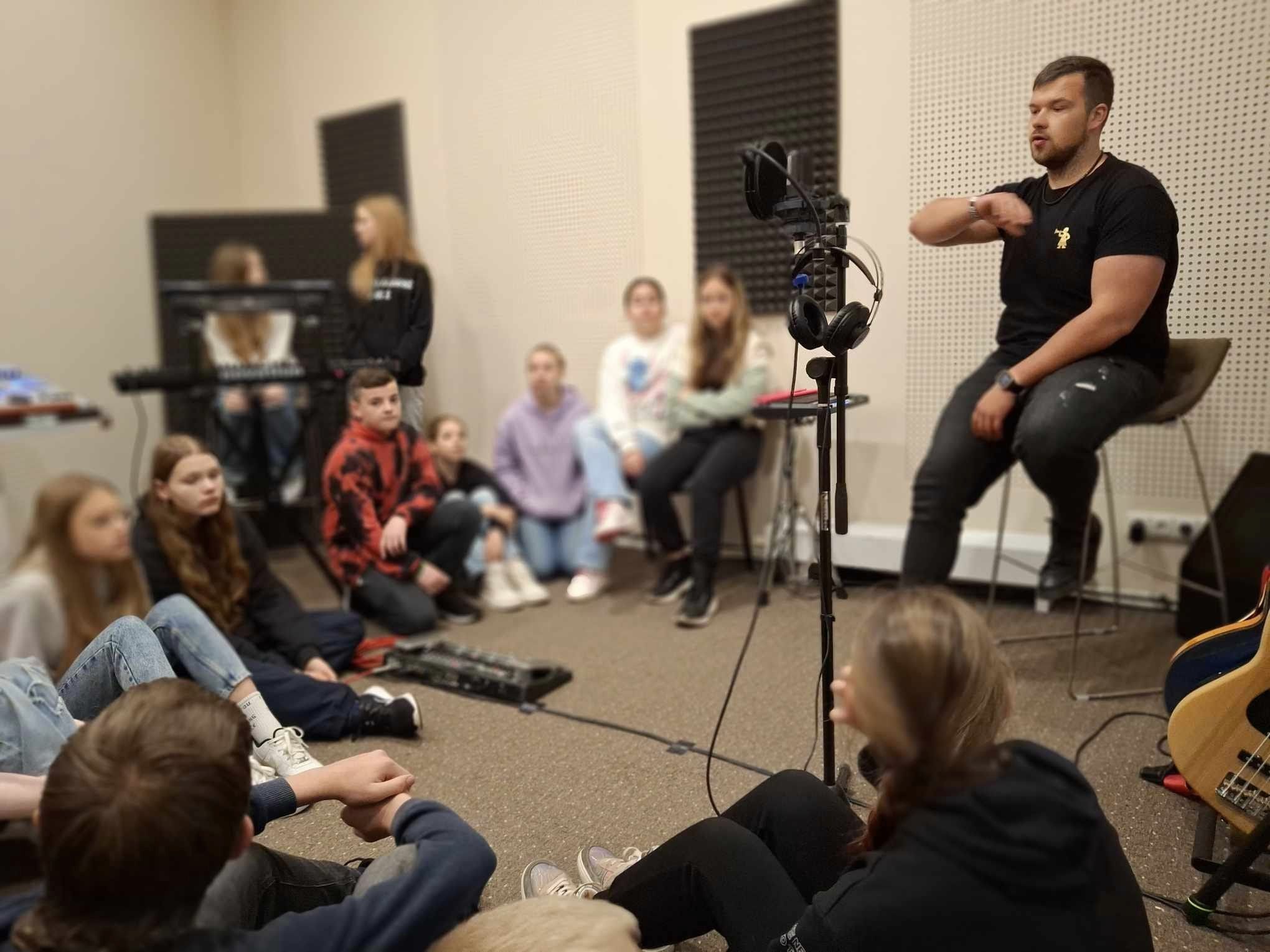 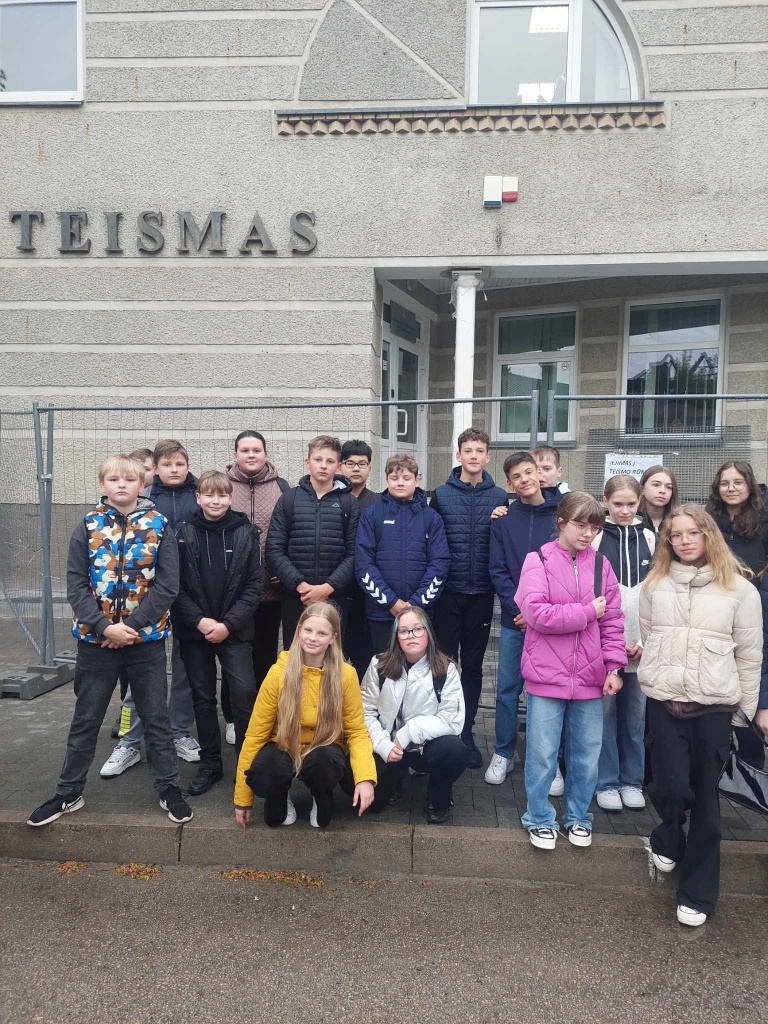 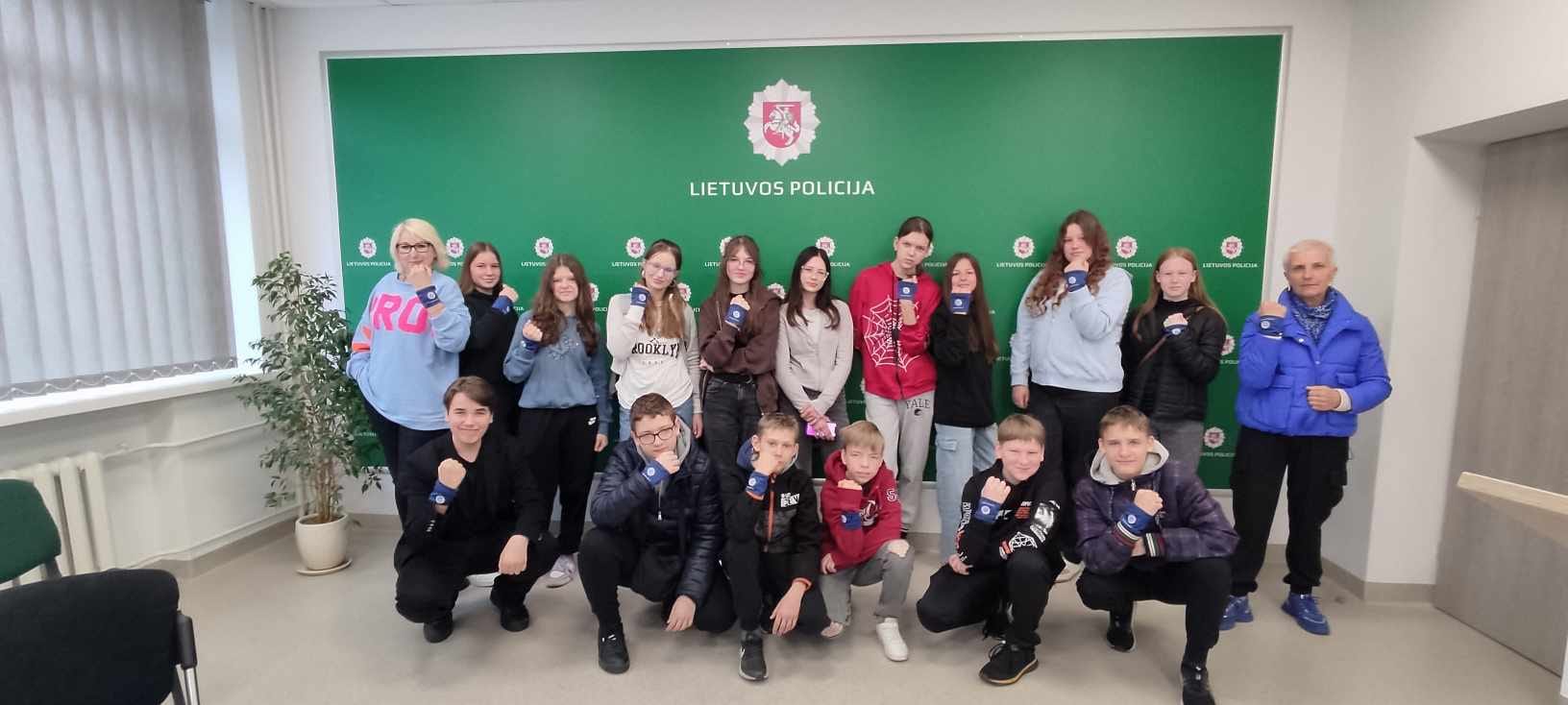 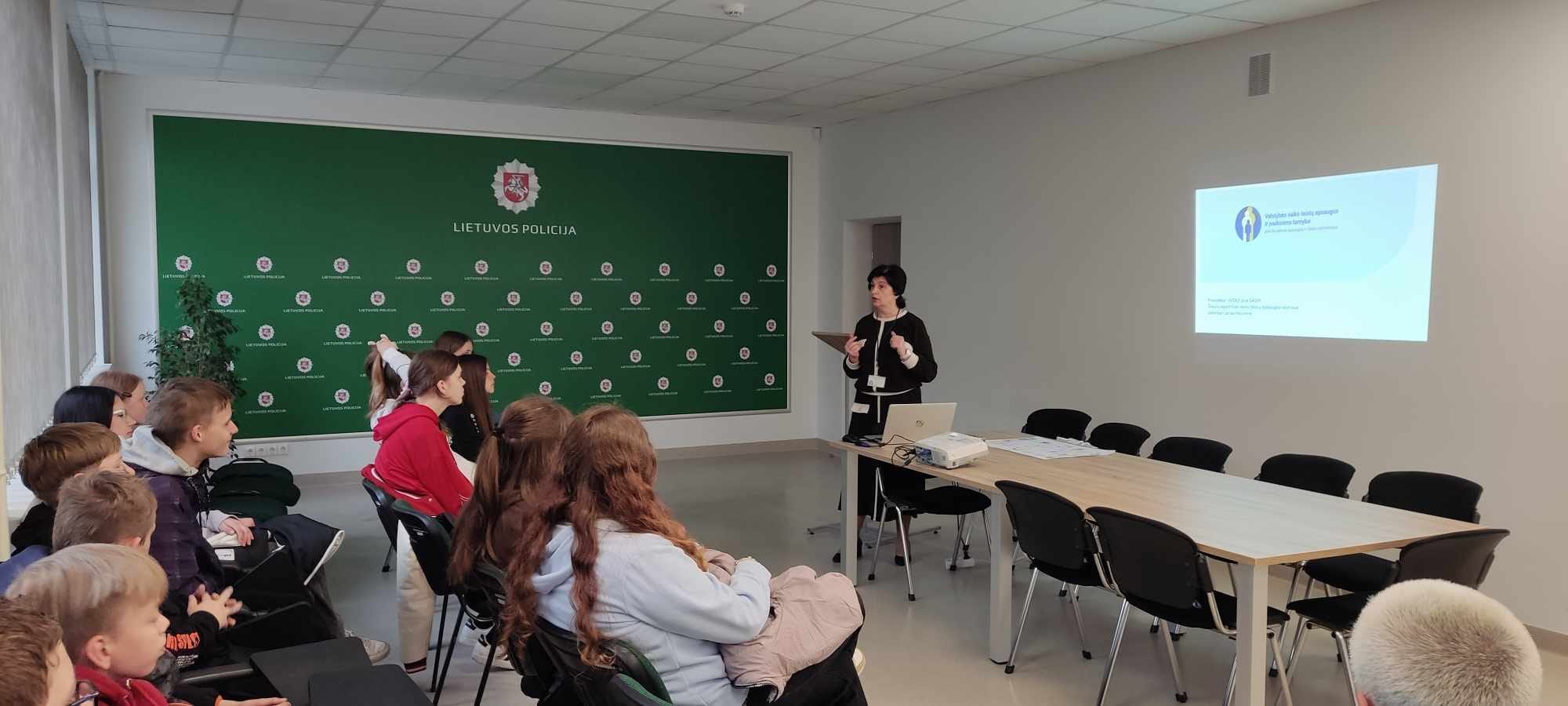 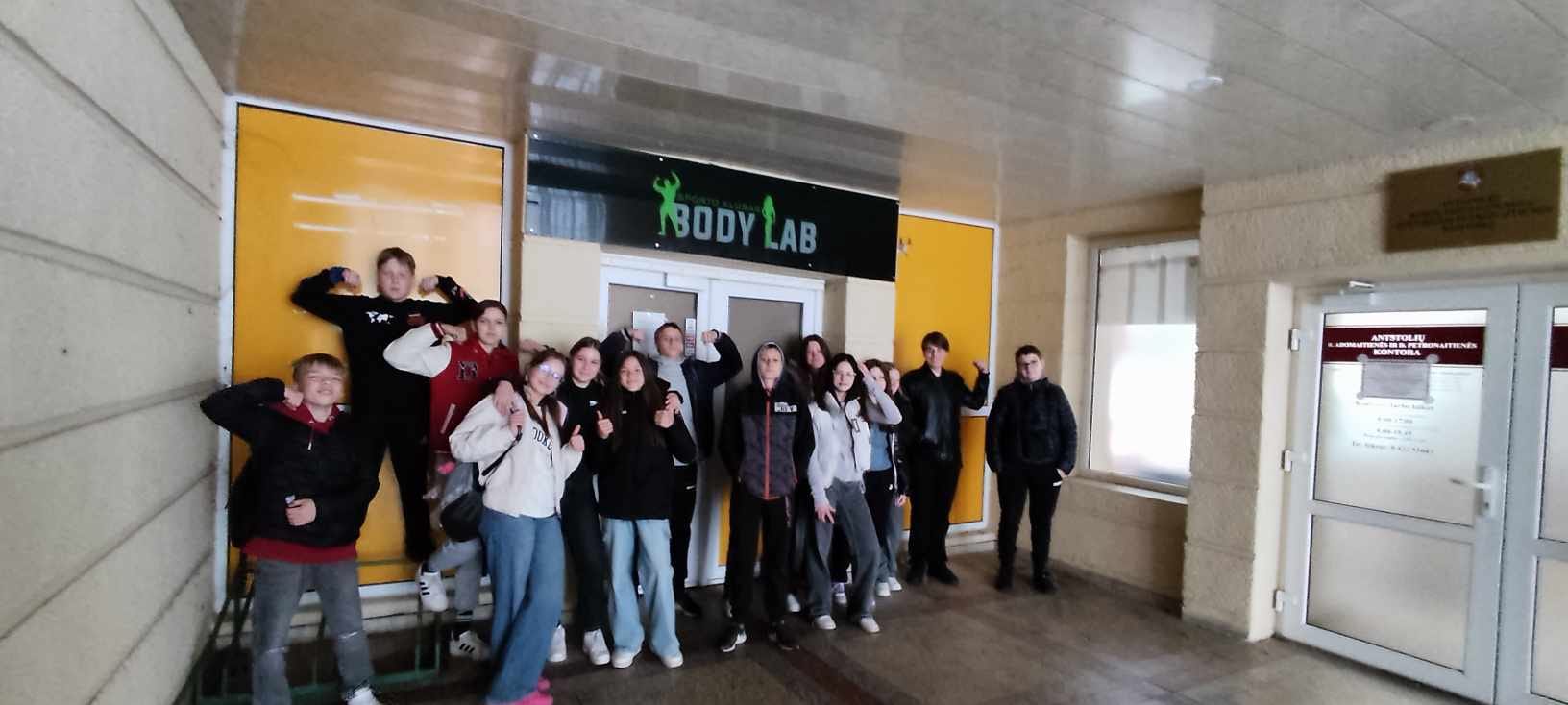 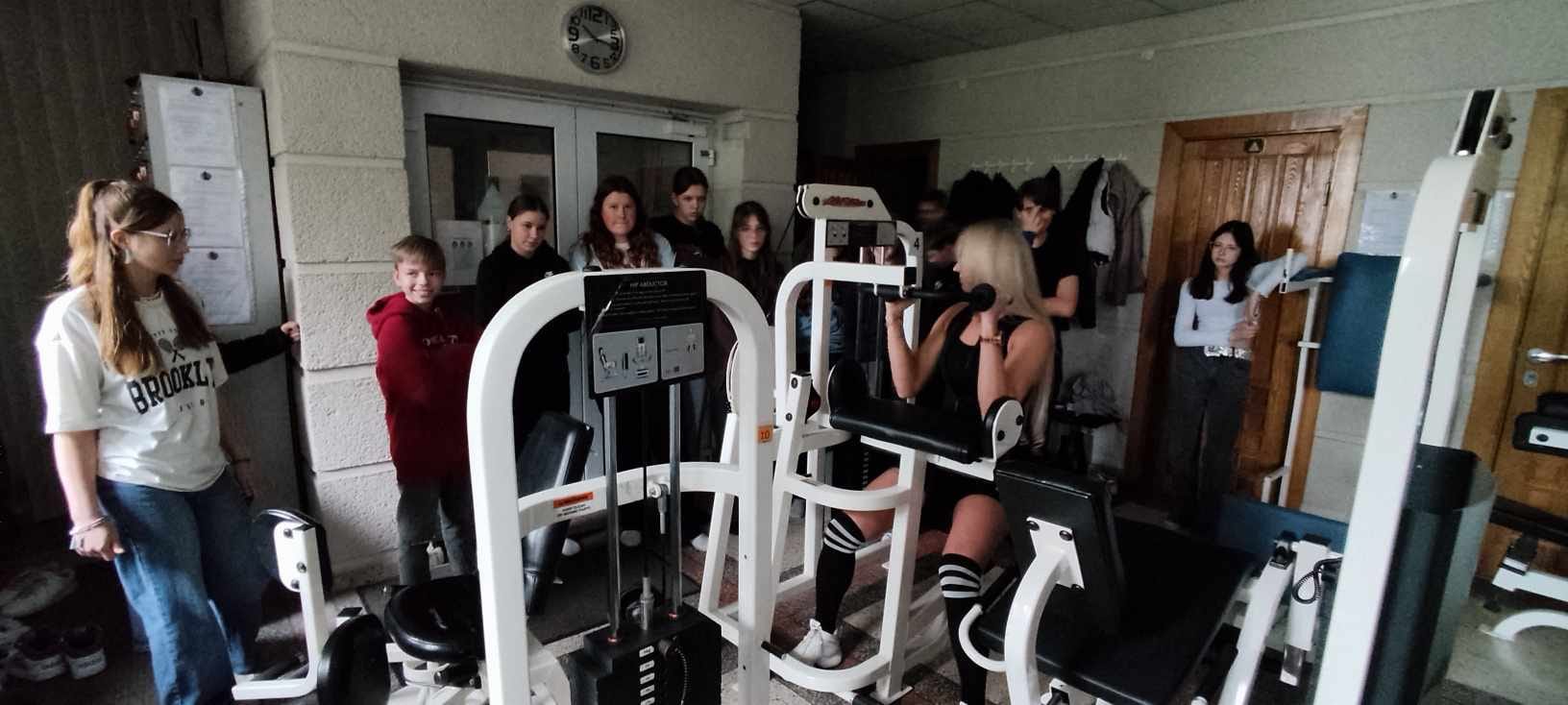 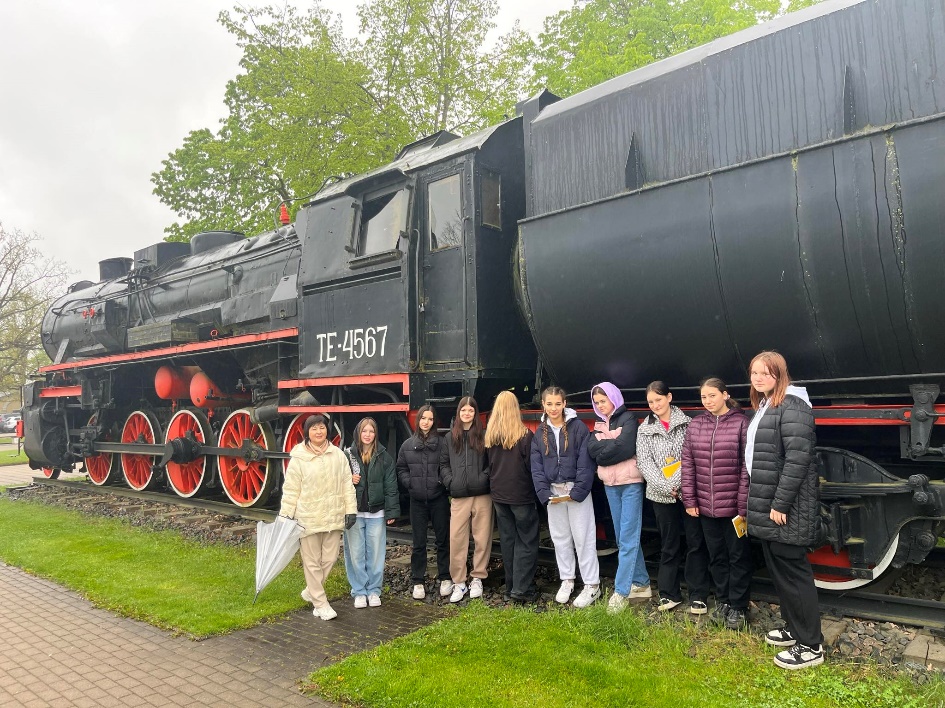 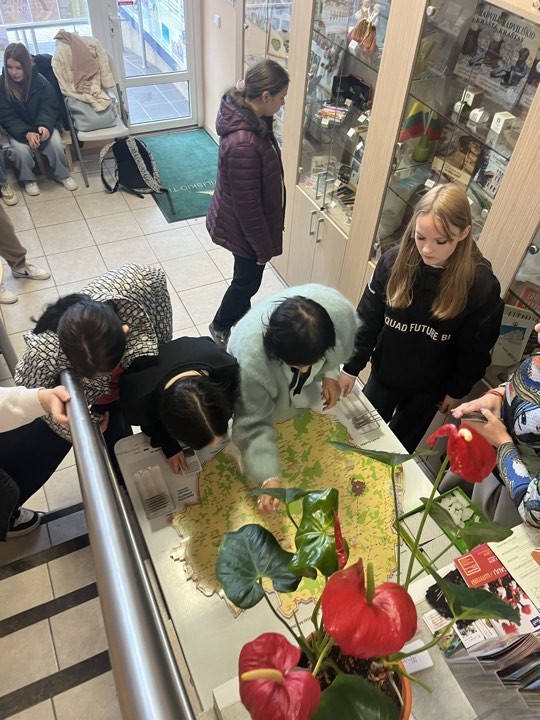 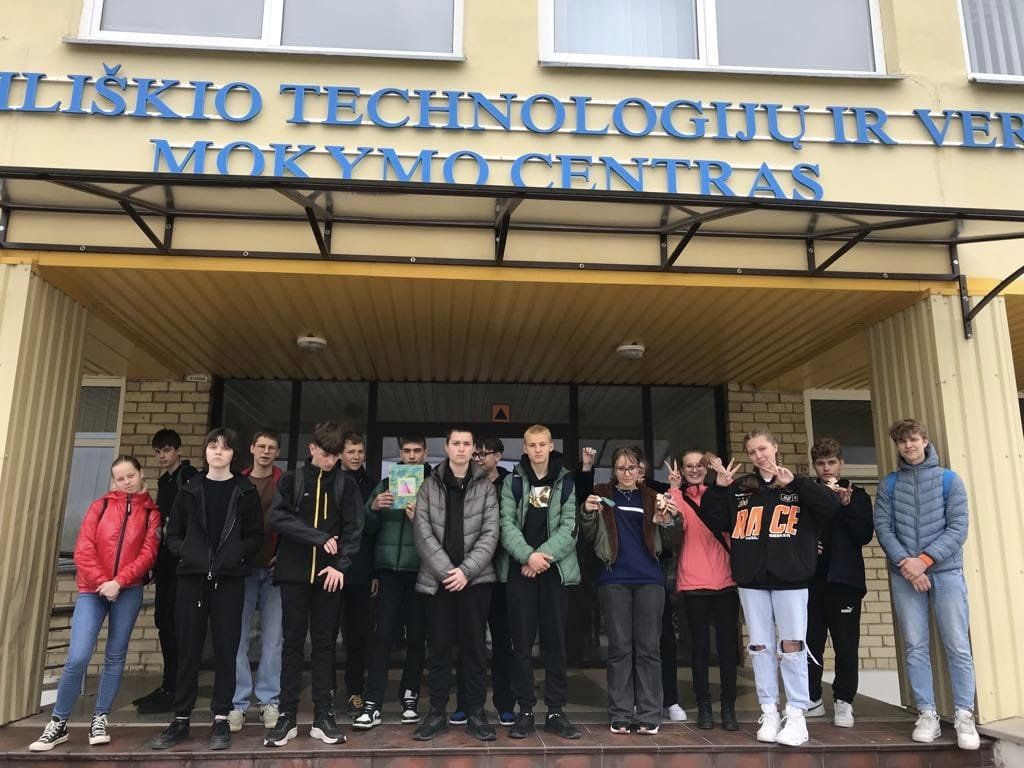 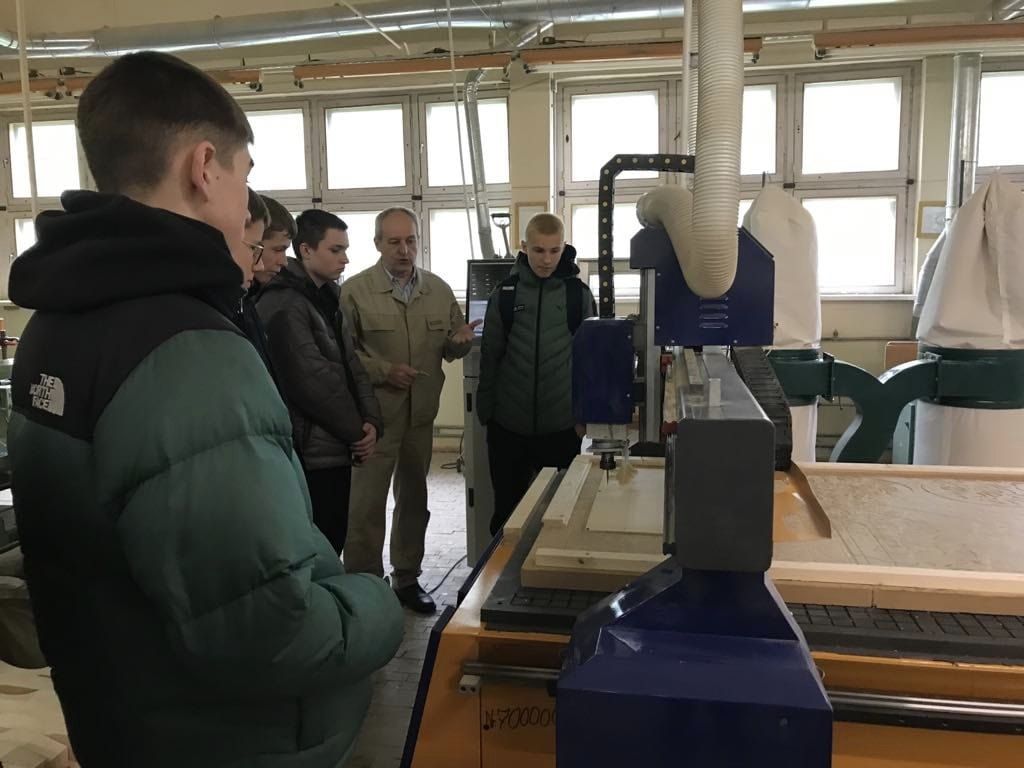 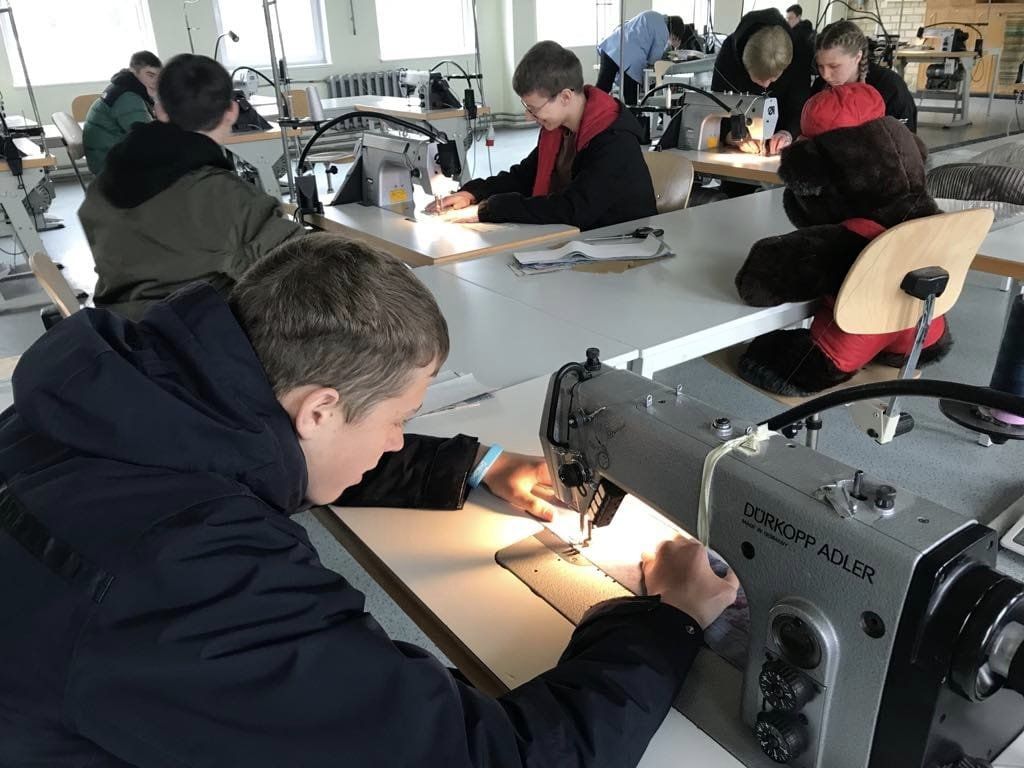 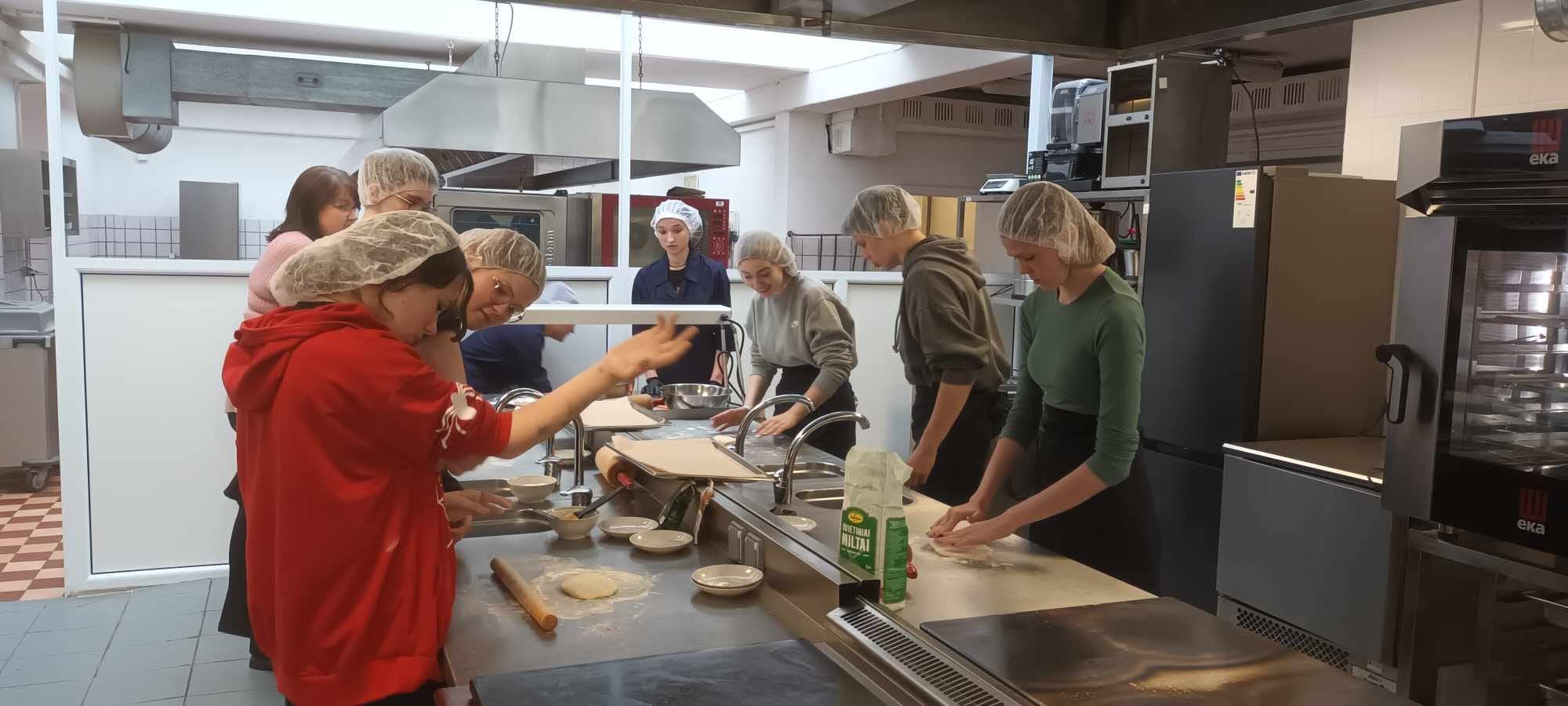 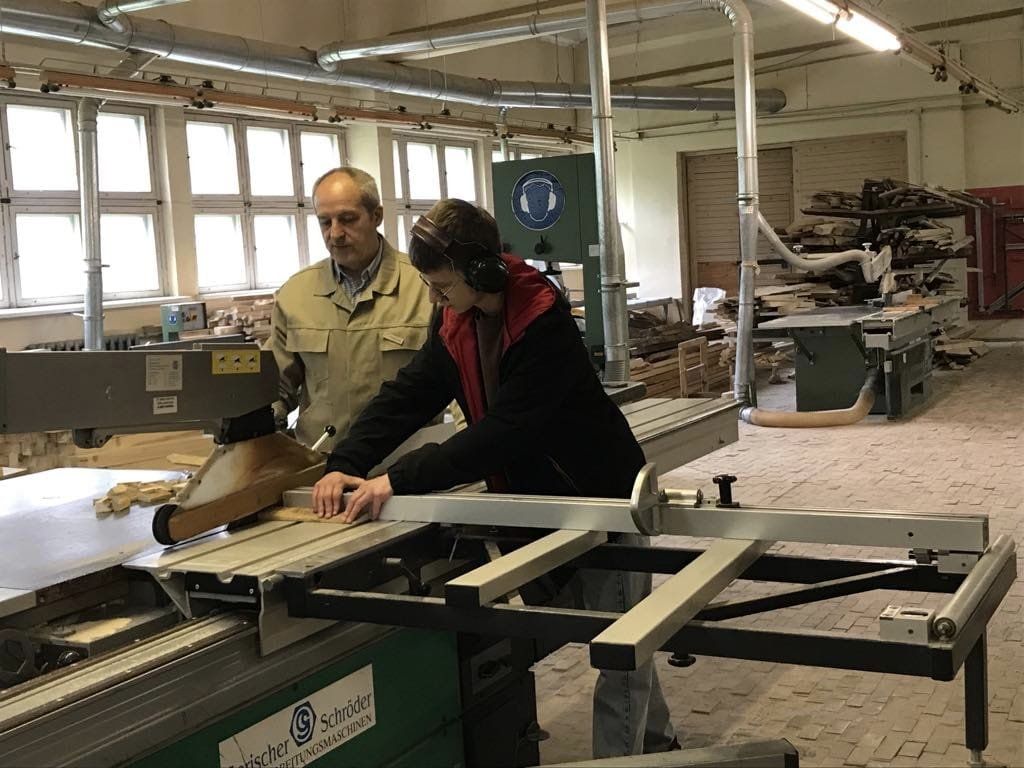 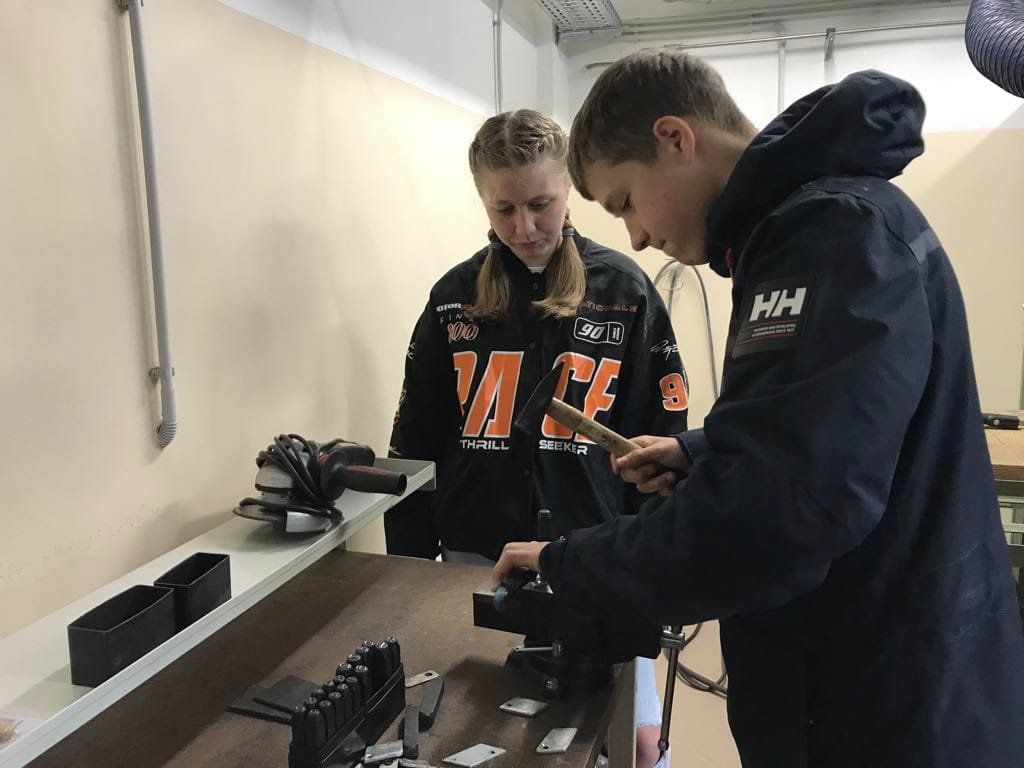 